Fédération bruxelloise des professionnel.le.s de l'agriculture urbaine 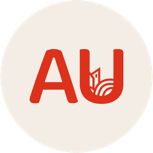 Av. de la Couronne 382, 1050 Ixelles N° entreprise : 0756.843.488 Comptes simplifiés de l’année 2023 (€) Etat recettes-dépenses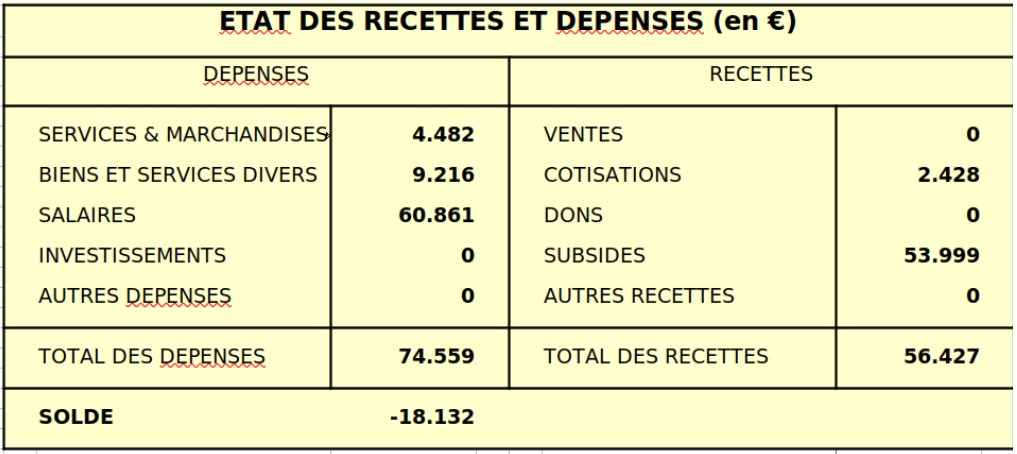 Annexe1. Résumé des règles d’évaluation : Les machines, mobilier et matériel roulant son évalués à leur valeur de revente. Les autres éléments de l’état du patrimoine sont évalués à leur valeur nominale 2. Adaptation des règles d’évaluation : NEANT
3. Informations complémentaires : NEANT 
4. Etat du patrimoine5. Droits et engagements importants qui ne sont pas susceptibles d’être quantifiés : NEANT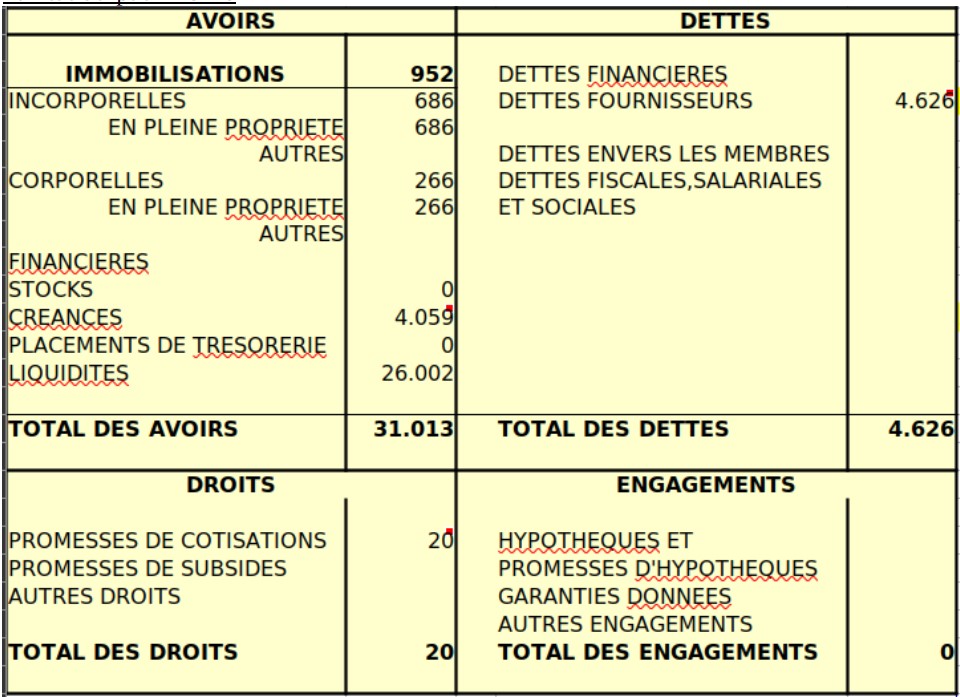 